Greengairs Nursery Class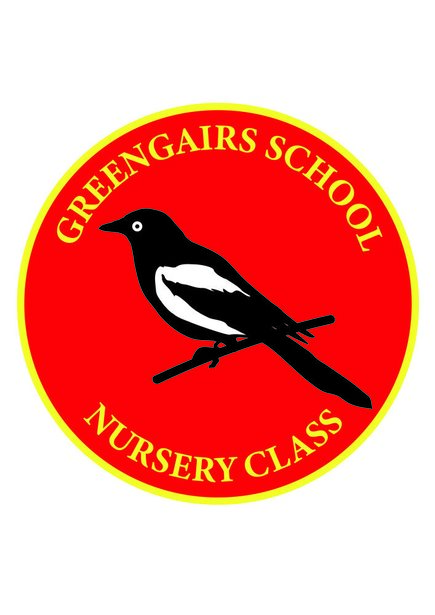 Settling in PolicySettling in Policy – Covid-19Parents are invited to attend an enrolment session with their child for 1hr. The parents are encouraged to wear a face covering and social distance from adults at all times. All settling in will take place outdoors, an area within out outdoor play house has been made available for parents to complete enrolment and a care plan for their child. Staff take the child’s lead throughout the transition and if they are happy to come in to the playroom, staff will support the child inside while the parent stays outdoors. The table and chairs used within the outdoor area are cleaned before and after use. If the child does not want to enter the playroom the group leader will stay with the child outdoors during their enrolment session.After the initial session we will take every child and parents needs in to consideration, although parents are still encouraged not to enter the nursery and have to wait outdoors. The child will initially stay at nursery for a short session and then gradually build this up to a full session depending on each individual child. We have asked parents to allow 2 weeks for their child to be fully settled and staying for the full session. Some children it may not take as long, with others it may take a little longer. Parents are made aware that staff will be supporting them and their child throughout this transition,